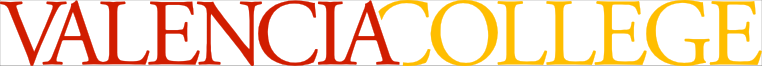 Course Syllabus Spring Semester 2017UNIT 4This unit focuses on the development of writing skills linked to critical thinking.  Competence in argument construction, as it relates to hotly debated topics in ethics, is emphasized.  Accordingly, the class format will involve a series of guided group discussions, practices and presentations.  The following schedule of events and final evaluation are designed in order to reach this lofty goal.1.	Unit Intro (Topics and Arguments)The professor will introduce hot moral topics along with procedures for argument construction.2.	STANDARD THEORETICAL APPLICATIONS (Pros)Students will articulate the reasons for five pro arguments, in their groups, based on their chosen ethical theories.3.	STANDARD THEORETICAL APPLICATIONS (Cons)Students will articulate the premises for five con arguments, based on their chosen ethical theories, in their groups.4.	REPRESENTATIVE POSITIONS (Pros and Cons)Students will reconstruct the premises for the pro and con positions, in their groups, by showing their analysis of the textual sources.5.	WORK IN PROGRESS (Presentations and Feedback)Two groups will present the pros and cons based on their chosen theories and the representative textual sources.  The rest of the class will give instant feedback in writing.6.	WORK IN PROGRESS (Presentations and Feedback)Two other groups will present.  The rest of the class will give instant feedback in writing.7.	FINAL EXAM (Papers and Presentations)Students will turn in their final papers and present the pros and cons based on a summary of their applications of standard theories.ETHICSTEST 4Part I:	This part is worth 70 points.Write an essay on a controversial moral topic by fulfilling the following criteria:1.	Clarifying the basic question2.	Using three standard ethical theories as the bases for pro arguments3.	Employing three standard ethical theories as the bases for con arguments4.	Summarizing the argument for a representative pro position, with a specific 	textual reference5.	Reconstructing the argument for a representative con position, with a specific 	textual reference6.	Articulating your reasons for a pro or con positionPart II:	This part is worth 30 points.Write a paragraph specifying the following:1.	The theory and argument you presented2.	The helpful criticisms of other groups you set forth 3.	The representative position, based on a textual source, you summarized and sharedREADING LIST – ETHICS - INTERNET SOURCESHuman Virtue in Plato and Aristotle by John Alisonhttp://www.hep.upenn.edu/~johnda/Papers/Virtue.pdfHedonism – The Basics of Philosophyhttp://www.philosophybasics.com/branch_hedonism.htmlEpicureanism – The Basics of Philosophyhttp://www.philosophybasics.com/branch_epicureanism.htmlStoicism – The Basics of Philosophyhttp://www.philosophybasics.com/branch_stoicism.htmlA Reasonable Imagination: Augustine, Ethics and the Human Conditionhttp://robertvelarde.blogspot.com/2008/10/augustine-ethics-and-human-condition.htmlThomas Aquinas: Moral Philosophy – Internet Encyclopediahttp://www.iep.utm.edu/aq-moral/Thomas Hobbes’ View of Morality- allzermalmerhttps://allzermalmer.wordpress.com/2012/02/19/thomas-hobbs-view-of-morality/Hume’s Theory of Ethicshttp://www.vernonpratt.com/pi2214%20site/pi2214humesethics.htmKant’s Moral Theory (Video)https://www.youtube.com/watch?v=W_Q8cNzjTv0Utilitarianism – Wikipediahttps://en.wikipedia.org/wiki/UtilitarianismBBC – Ethics – Introduction to Ethics: Intuitionismhttp://www.bbc.co.uk/ethics/introduction/intuitionism_1.shtmlEvolutionary Ethics – Internet Encyclopediahttp://www.iep.utm.edu/evol-eth/Pragmatic Ethicshttps://en.wikipedia.org/wiki/Pragmatic_ethicsSocial Contract Theory, Internet Encyclopedia of Philosophyhttp://www.iep.utm.edu/soc-cont/Cultural Relativism – Philosophyhttp://www.allaboutphilosophy.org/cultural-relativism.htmExistential Ethics – Philosophy Home Pagehttp://philosophy.lander.edu/intro/sartre.htmlEthics of Care – Wikipediahttps://en.wikipedia.org/wiki/Ethics_of_care*Taking Sides – Library Reserve at ValenciaCOURSE OUTLINECONTACT INFORMATION:CONTACT INFORMATION:Professor __Dr. Andrew Alexander_________________________West Campus Building __6___, Room 202_______Phone:  407-582-1300____Email: __aalexander@mail.valenciacollege.edu__________________________________Office Hours:  MW 11:30 – 12:30; T 1-2Professor __Dr. Andrew Alexander_________________________West Campus Building __6___, Room 202_______Phone:  407-582-1300____Email: __aalexander@mail.valenciacollege.edu__________________________________Office Hours:  MW 11:30 – 12:30; T 1-2Professor __Dr. Andrew Alexander_________________________West Campus Building __6___, Room 202_______Phone:  407-582-1300____Email: __aalexander@mail.valenciacollege.edu__________________________________Office Hours:  MW 11:30 – 12:30; T 1-2Professor __Dr. Andrew Alexander_________________________West Campus Building __6___, Room 202_______Phone:  407-582-1300____Email: __aalexander@mail.valenciacollege.edu__________________________________Office Hours:  MW 11:30 – 12:30; T 1-2Professor __Dr. Andrew Alexander_________________________West Campus Building __6___, Room 202_______Phone:  407-582-1300____Email: __aalexander@mail.valenciacollege.edu__________________________________Office Hours:  MW 11:30 – 12:30; T 1-2COURSE TITLE:COURSE TITLE:ETHICS AND CRITICAL THINKING:PHI 2600, W12ETHICS AND CRITICAL THINKING:PHI 2600, W12ETHICS AND CRITICAL THINKING:PHI 2600, W12ETHICS AND CRITICAL THINKING:PHI 2600, W12ETHICS AND CRITICAL THINKING:PHI 2600, W12COURSE DESCRIPTION:COURSE DESCRIPTION:This course is a study of major theoretical principles on which claims to good life and moral action have been based, such as hedonism, utilitarianism and rationalism. Each theory illustrated by representative selections from works of great philosophers from classical period to 20th century.This course is a study of major theoretical principles on which claims to good life and moral action have been based, such as hedonism, utilitarianism and rationalism. Each theory illustrated by representative selections from works of great philosophers from classical period to 20th century.This course is a study of major theoretical principles on which claims to good life and moral action have been based, such as hedonism, utilitarianism and rationalism. Each theory illustrated by representative selections from works of great philosophers from classical period to 20th century.This course is a study of major theoretical principles on which claims to good life and moral action have been based, such as hedonism, utilitarianism and rationalism. Each theory illustrated by representative selections from works of great philosophers from classical period to 20th century.This course is a study of major theoretical principles on which claims to good life and moral action have been based, such as hedonism, utilitarianism and rationalism. Each theory illustrated by representative selections from works of great philosophers from classical period to 20th century.PREREQUISITE:PREREQUISITE:ENC 1101ENC 1101ENC 1101ENC 1101ENC 1101TERM:TERM:Spring  2017Spring  2017Spring  2017Spring  2017Spring  2017CREDIT HOURS:CRN:REQUIRED TEXTS:CREDIT HOURS:CRN:REQUIRED TEXTS:3 credit hours21405NONE3 credit hours21405NONE3 credit hours21405NONE3 credit hours21405NONE3 credit hours21405NONEIMPORTANT  DATES:IMPORTANT  DATES:M.L.King Holiday, Jan. 16; Drop/Refund Deadline, Jan.17Spring Break, Mar.13-17; Withdrawal Deadline, Mar.31Final Exam, Apr.26,1PM.M.L.King Holiday, Jan. 16; Drop/Refund Deadline, Jan.17Spring Break, Mar.13-17; Withdrawal Deadline, Mar.31Final Exam, Apr.26,1PM.M.L.King Holiday, Jan. 16; Drop/Refund Deadline, Jan.17Spring Break, Mar.13-17; Withdrawal Deadline, Mar.31Final Exam, Apr.26,1PM.M.L.King Holiday, Jan. 16; Drop/Refund Deadline, Jan.17Spring Break, Mar.13-17; Withdrawal Deadline, Mar.31Final Exam, Apr.26,1PM.M.L.King Holiday, Jan. 16; Drop/Refund Deadline, Jan.17Spring Break, Mar.13-17; Withdrawal Deadline, Mar.31Final Exam, Apr.26,1PM.COURSE FORMAT & METHOD OF INSTRUCTION Electronic Devices in classMAJOR LEARNING OUTCOMES:INSTRUCTIONAL MATERIALS:GRADING SCALE:COURSE FORMAT & METHOD OF INSTRUCTION Electronic Devices in classMAJOR LEARNING OUTCOMES:INSTRUCTIONAL MATERIALS:GRADING SCALE:COURSE FORMAT & METHOD OF INSTRUCTION Electronic Devices in classMAJOR LEARNING OUTCOMES:INSTRUCTIONAL MATERIALS:GRADING SCALE:COURSE FORMAT & METHOD OF INSTRUCTION Electronic Devices in classMAJOR LEARNING OUTCOMES:INSTRUCTIONAL MATERIALS:GRADING SCALE:The course will be taught through a combination of lecture, hands-on classroom exercises and homework assignments. Students should not assume that there will be class time to complete homework assignments. Required readings, assignments and other activities will be provided.Cellular phones cannot be on your desk at any time. Text messaging or answering your cell phone while in-class will be considered disruptive behavior and can be a cause for your dismissal from class. NO ELECTRONIC DEVICES AND NO TEXT MESSAGING. At no time will you be allowed to listen to your IPOD or MP3 player in class. You are not allowed to have any music device on your desk. Also, notebooks (computers) are not to be used during class. It is distracting to other students.Students will be able to define moral conceptsStudents will be able to identify key assumptions and implications of major theories and conceptsStudents will be able to identify key assumptions and arguments in the public debate on contemporary moral issues.Students will be able to evaluate moral argument for coherence, consistency and plausibility using understanding of moral theoriesStudents will be able to reflect on the connection between moral perspectives and personal and civic responsibilitiesThe group project handout is available in Faculty Front Door.The following grading scale is used:  A=90-100; B=80-89; C=70-79; D=60-69; F=below 60Grading PolicyThe course consists of three units:Ethical Theories, Ethical Assumptions and Moral Issues.  A unit test comes at the end of each unit and a group project comes at mid-term. The grading system is as follows.Two Regular Unit Essay Tests 	= 40% (20% each)Mid-term Group Project		= 20%Final Project & Presentation	            = 20%Class Participation			= 10%Attendance				= 10%The course will be taught through a combination of lecture, hands-on classroom exercises and homework assignments. Students should not assume that there will be class time to complete homework assignments. Required readings, assignments and other activities will be provided.Cellular phones cannot be on your desk at any time. Text messaging or answering your cell phone while in-class will be considered disruptive behavior and can be a cause for your dismissal from class. NO ELECTRONIC DEVICES AND NO TEXT MESSAGING. At no time will you be allowed to listen to your IPOD or MP3 player in class. You are not allowed to have any music device on your desk. Also, notebooks (computers) are not to be used during class. It is distracting to other students.Students will be able to define moral conceptsStudents will be able to identify key assumptions and implications of major theories and conceptsStudents will be able to identify key assumptions and arguments in the public debate on contemporary moral issues.Students will be able to evaluate moral argument for coherence, consistency and plausibility using understanding of moral theoriesStudents will be able to reflect on the connection between moral perspectives and personal and civic responsibilitiesThe group project handout is available in Faculty Front Door.The following grading scale is used:  A=90-100; B=80-89; C=70-79; D=60-69; F=below 60Grading PolicyThe course consists of three units:Ethical Theories, Ethical Assumptions and Moral Issues.  A unit test comes at the end of each unit and a group project comes at mid-term. The grading system is as follows.Two Regular Unit Essay Tests 	= 40% (20% each)Mid-term Group Project		= 20%Final Project & Presentation	            = 20%Class Participation			= 10%Attendance				= 10%The course will be taught through a combination of lecture, hands-on classroom exercises and homework assignments. Students should not assume that there will be class time to complete homework assignments. Required readings, assignments and other activities will be provided.Cellular phones cannot be on your desk at any time. Text messaging or answering your cell phone while in-class will be considered disruptive behavior and can be a cause for your dismissal from class. NO ELECTRONIC DEVICES AND NO TEXT MESSAGING. At no time will you be allowed to listen to your IPOD or MP3 player in class. You are not allowed to have any music device on your desk. Also, notebooks (computers) are not to be used during class. It is distracting to other students.Students will be able to define moral conceptsStudents will be able to identify key assumptions and implications of major theories and conceptsStudents will be able to identify key assumptions and arguments in the public debate on contemporary moral issues.Students will be able to evaluate moral argument for coherence, consistency and plausibility using understanding of moral theoriesStudents will be able to reflect on the connection between moral perspectives and personal and civic responsibilitiesThe group project handout is available in Faculty Front Door.The following grading scale is used:  A=90-100; B=80-89; C=70-79; D=60-69; F=below 60Grading PolicyThe course consists of three units:Ethical Theories, Ethical Assumptions and Moral Issues.  A unit test comes at the end of each unit and a group project comes at mid-term. The grading system is as follows.Two Regular Unit Essay Tests 	= 40% (20% each)Mid-term Group Project		= 20%Final Project & Presentation	            = 20%Class Participation			= 10%Attendance				= 10%The final exam is on Apr.26 in class. Missing the final exam will result in a grade of F, until the student takes a make-up final.Make-Up PolicyEssay tests that are not completed on time will lose points.Extra Credit PolicyExtra credit is not given. To improve your grade, focus on maximizing your score on the final project.Attendance counts for 10% of the grade. It will be based on the following scale:	0-1 absence	            = A	2-3 absences	= B		4-5 absences	= C    6-7 absences	= D etc.The final exam is on Apr.26 in class. Missing the final exam will result in a grade of F, until the student takes a make-up final.Make-Up PolicyEssay tests that are not completed on time will lose points.Extra Credit PolicyExtra credit is not given. To improve your grade, focus on maximizing your score on the final project.Attendance counts for 10% of the grade. It will be based on the following scale:	0-1 absence	            = A	2-3 absences	= B		4-5 absences	= C    6-7 absences	= D etc.The final exam is on Apr.26 in class. Missing the final exam will result in a grade of F, until the student takes a make-up final.Make-Up PolicyEssay tests that are not completed on time will lose points.Extra Credit PolicyExtra credit is not given. To improve your grade, focus on maximizing your score on the final project.Attendance counts for 10% of the grade. It will be based on the following scale:	0-1 absence	            = A	2-3 absences	= B		4-5 absences	= C    6-7 absences	= D etc.COURSE ASSIGNMENTS & GRADING:COURSE ASSIGNMENTS & GRADING:COURSE ASSIGNMENTS & GRADING:Complete reading assignments.Participate and contribute to all learning activities - Actively participate in all work, learning and discussions (including completing readings prior to discussions) related to learning activities.  Be a positive student and teammate –- Conduct yourself in a professional and scholarly way that will enable peers and faculty to perceive you as a positive role model.  Complete reading assignments.Participate and contribute to all learning activities - Actively participate in all work, learning and discussions (including completing readings prior to discussions) related to learning activities.  Be a positive student and teammate –- Conduct yourself in a professional and scholarly way that will enable peers and faculty to perceive you as a positive role model.  Complete reading assignments.Participate and contribute to all learning activities - Actively participate in all work, learning and discussions (including completing readings prior to discussions) related to learning activities.  Be a positive student and teammate –- Conduct yourself in a professional and scholarly way that will enable peers and faculty to perceive you as a positive role model.  ATTENDANCE POLICY & NO SHOW PROCEDURES: ATTENDANCE POLICY & NO SHOW PROCEDURES: ATTENDANCE POLICY & NO SHOW PROCEDURES:  If you must miss a class or activity or are late it will impact your grade. Classroom and activity attendance and punctuality is vital to academic success.  Excused absences will be allowed in accordance with Valencia’s official policies.You must attend class all semester, be on time and submit the assignments on the due dates to meet the attendance requirement.  If you must miss a class or activity or are late it will impact your grade. Classroom and activity attendance and punctuality is vital to academic success.  Excused absences will be allowed in accordance with Valencia’s official policies.You must attend class all semester, be on time and submit the assignments on the due dates to meet the attendance requirement.  If you must miss a class or activity or are late it will impact your grade. Classroom and activity attendance and punctuality is vital to academic success.  Excused absences will be allowed in accordance with Valencia’s official policies.You must attend class all semester, be on time and submit the assignments on the due dates to meet the attendance requirement. No Food or Drink in the Lecture or Lab Rooms.No Food or Drink in the Lecture or Lab Rooms.No Food or Drink in the Lecture or Lab Rooms.WITHDRAWAL POLICY:  WITHDRAWAL POLICY:  WITHDRAWAL POLICY:  Per Valencia Policy 4-07 (Academic Progress, Course Attendance and Grades, and Withdrawals), a student who withdraws from class before the established deadline for a particular term will receive a grade of “W”.  A student may withdraw at any time during the term in Atlas. The New Withdrawal Policy has been implemented. Here’s what you need to know about the new Withdrawal Policy:·         Students may withdraw themselves for a W up until the withdrawal deadline-. Mar.31·         After the withdrawal deadline each semester, students can no longer withdraw themselves.·         WP and WF have been deleted from Withdrawal procedures.·         Before the withdrawal deadline, both a student and faculty may withdraw the student.·         After the withdrawal deadline, a student cannot withdraw him-/herself.Excessive absences/ Lateness of fifteen minutes or early departure will count as a missed hour. A professor can withdraw you from a course for excessive absences without your permission. (2002-03 College Catalog p.62) Do not leave early without informing me. This is disruptive and rude.Student behavior or speech that disrupts the instructional setting or is clearly disrespectful of the instructor or fellow students will not be tolerated. Disruptive conduct may include but is not limited: . Rude or disrespectful behavior; . Unwarranted interruptions; . Failure to adhere to instructor’s directions; . Vulgar or obscene language, slurs, or other forms of intimidation; . Physically or verbally abusive behavior. Student’s behavior that is inappropriate will result in disenrollment from the course.Any student knowing he / she is not passing the course but fails to withdraw by  Mar.31, 2017 and decides to stop coming to class should know the professor will Not withdraw him/her from the course. A grade of F will be assigned.Per Valencia Policy 4-07 (Academic Progress, Course Attendance and Grades, and Withdrawals), a student who withdraws from class before the established deadline for a particular term will receive a grade of “W”.  A student may withdraw at any time during the term in Atlas. The New Withdrawal Policy has been implemented. Here’s what you need to know about the new Withdrawal Policy:·         Students may withdraw themselves for a W up until the withdrawal deadline-. Mar.31·         After the withdrawal deadline each semester, students can no longer withdraw themselves.·         WP and WF have been deleted from Withdrawal procedures.·         Before the withdrawal deadline, both a student and faculty may withdraw the student.·         After the withdrawal deadline, a student cannot withdraw him-/herself.Excessive absences/ Lateness of fifteen minutes or early departure will count as a missed hour. A professor can withdraw you from a course for excessive absences without your permission. (2002-03 College Catalog p.62) Do not leave early without informing me. This is disruptive and rude.Student behavior or speech that disrupts the instructional setting or is clearly disrespectful of the instructor or fellow students will not be tolerated. Disruptive conduct may include but is not limited: . Rude or disrespectful behavior; . Unwarranted interruptions; . Failure to adhere to instructor’s directions; . Vulgar or obscene language, slurs, or other forms of intimidation; . Physically or verbally abusive behavior. Student’s behavior that is inappropriate will result in disenrollment from the course.Any student knowing he / she is not passing the course but fails to withdraw by  Mar.31, 2017 and decides to stop coming to class should know the professor will Not withdraw him/her from the course. A grade of F will be assigned.Per Valencia Policy 4-07 (Academic Progress, Course Attendance and Grades, and Withdrawals), a student who withdraws from class before the established deadline for a particular term will receive a grade of “W”.  A student may withdraw at any time during the term in Atlas. The New Withdrawal Policy has been implemented. Here’s what you need to know about the new Withdrawal Policy:·         Students may withdraw themselves for a W up until the withdrawal deadline-. Mar.31·         After the withdrawal deadline each semester, students can no longer withdraw themselves.·         WP and WF have been deleted from Withdrawal procedures.·         Before the withdrawal deadline, both a student and faculty may withdraw the student.·         After the withdrawal deadline, a student cannot withdraw him-/herself.Excessive absences/ Lateness of fifteen minutes or early departure will count as a missed hour. A professor can withdraw you from a course for excessive absences without your permission. (2002-03 College Catalog p.62) Do not leave early without informing me. This is disruptive and rude.Student behavior or speech that disrupts the instructional setting or is clearly disrespectful of the instructor or fellow students will not be tolerated. Disruptive conduct may include but is not limited: . Rude or disrespectful behavior; . Unwarranted interruptions; . Failure to adhere to instructor’s directions; . Vulgar or obscene language, slurs, or other forms of intimidation; . Physically or verbally abusive behavior. Student’s behavior that is inappropriate will result in disenrollment from the course.Any student knowing he / she is not passing the course but fails to withdraw by  Mar.31, 2017 and decides to stop coming to class should know the professor will Not withdraw him/her from the course. A grade of F will be assigned.CLASS PARTICIPATION:ACADEMIC HONESTY:  Participation in class involves a number of variables, including but not limited to:• Your willingness to participate actively in all class activities.• Your cooperation during group and pair work.• Your respect and attitude toward the class and your peers.• Your daily preparation for each class.Participation does not mean interrupting the class, leaving the room and coming back, and/or just asking questions.CLASS PARTICIPATION:A (90-100)	Student prepares for the lesson, volunteers answers,                          responds correctly.B (89-80)   	Student responds when called upon; answers are generally                          correct.C (79-70)	Student has some problems with the subject, but makes an                         effort to be prepared, understand, and respond.D (69-60)	Student does not respond correctly, is not prepared for                         class, does not have materials ready, and is absent                        frequently.F (59-0)	Student can’t answer questions, does other things not                         concerning class, and is absent most of the time.Each student is required to follow Valencia policy regarding academic honesty.  All work submitted by students is expected to be the result of the student’s individual thoughts, research, and self-expression unless the assignment specifically states “group project.”  Any act of academic dishonesty will be handled in accordance with Valencia policy as set forth in the Student Handbook and Catalog.Participation in class involves a number of variables, including but not limited to:• Your willingness to participate actively in all class activities.• Your cooperation during group and pair work.• Your respect and attitude toward the class and your peers.• Your daily preparation for each class.Participation does not mean interrupting the class, leaving the room and coming back, and/or just asking questions.CLASS PARTICIPATION:A (90-100)	Student prepares for the lesson, volunteers answers,                          responds correctly.B (89-80)   	Student responds when called upon; answers are generally                          correct.C (79-70)	Student has some problems with the subject, but makes an                         effort to be prepared, understand, and respond.D (69-60)	Student does not respond correctly, is not prepared for                         class, does not have materials ready, and is absent                        frequently.F (59-0)	Student can’t answer questions, does other things not                         concerning class, and is absent most of the time.Each student is required to follow Valencia policy regarding academic honesty.  All work submitted by students is expected to be the result of the student’s individual thoughts, research, and self-expression unless the assignment specifically states “group project.”  Any act of academic dishonesty will be handled in accordance with Valencia policy as set forth in the Student Handbook and Catalog.Participation in class involves a number of variables, including but not limited to:• Your willingness to participate actively in all class activities.• Your cooperation during group and pair work.• Your respect and attitude toward the class and your peers.• Your daily preparation for each class.Participation does not mean interrupting the class, leaving the room and coming back, and/or just asking questions.CLASS PARTICIPATION:A (90-100)	Student prepares for the lesson, volunteers answers,                          responds correctly.B (89-80)   	Student responds when called upon; answers are generally                          correct.C (79-70)	Student has some problems with the subject, but makes an                         effort to be prepared, understand, and respond.D (69-60)	Student does not respond correctly, is not prepared for                         class, does not have materials ready, and is absent                        frequently.F (59-0)	Student can’t answer questions, does other things not                         concerning class, and is absent most of the time.Each student is required to follow Valencia policy regarding academic honesty.  All work submitted by students is expected to be the result of the student’s individual thoughts, research, and self-expression unless the assignment specifically states “group project.”  Any act of academic dishonesty will be handled in accordance with Valencia policy as set forth in the Student Handbook and Catalog.Participation in class involves a number of variables, including but not limited to:• Your willingness to participate actively in all class activities.• Your cooperation during group and pair work.• Your respect and attitude toward the class and your peers.• Your daily preparation for each class.Participation does not mean interrupting the class, leaving the room and coming back, and/or just asking questions.CLASS PARTICIPATION:A (90-100)	Student prepares for the lesson, volunteers answers,                          responds correctly.B (89-80)   	Student responds when called upon; answers are generally                          correct.C (79-70)	Student has some problems with the subject, but makes an                         effort to be prepared, understand, and respond.D (69-60)	Student does not respond correctly, is not prepared for                         class, does not have materials ready, and is absent                        frequently.F (59-0)	Student can’t answer questions, does other things not                         concerning class, and is absent most of the time.Each student is required to follow Valencia policy regarding academic honesty.  All work submitted by students is expected to be the result of the student’s individual thoughts, research, and self-expression unless the assignment specifically states “group project.”  Any act of academic dishonesty will be handled in accordance with Valencia policy as set forth in the Student Handbook and Catalog.Student Conduct and Academic Honesty:VCC Expected student conduct: 10-03 Student Code of ConductValencia College is dedicated to the advancement of knowledge and learning, and to the development of responsible personal and social conduct. By enrolling at Valencia, a student assumes the responsibility for knowing and abiding by the rules of appropriate behavior as articulated in the Student Code of Conduct. The primary responsibility for managing the classroom environment rests with the faculty. Faculty may direct students who engage in inappropriate behavior that results in disruption of a class to leave the class.  Such students may be subject to other disciplinary action, which may include a warning, withdrawal from class, probation, suspension, or expulsion from the college.  Please read the Student Code of Conduct in the current Valencia Student Handbook. Here is the link to Valencia’s Student Code of Conduct website: http://www.valenciacollege.edu/policies/policydetail2.cfm?PolicyCatID=10&PolicyID=3 Exams and homework are considered individual effort; any submissions that are too similar for coincidence will receive no credit. Students may collaborate in group assignments. Collaboration should be used to edit or to clarify doubts.  If anyone is involved in incidents of cheating a zero will be given. Each student is expected to be in complete compliance with the college policy on Academic Honesty as set forth in the admissions catalog and the student handbook. Any student(s) cheating on an exam will receive a zero on the exam. This cannot be replaced with the final score and the professor at his/her discretion can withdraw you from the class. Students are responsible for preparing for class by reading pre-assigned readings and completing assignments. Students who are absent are fully responsible for all material covered in class. Leaving a message on my phone or sending an e-mail will not be an excused absence.  Make sure you can contact your classmates too.Students should bring the textbook and any other material required for class. During exams and quizzes, students may not leave the room.VCC Expected student conduct: 10-03 Student Code of ConductValencia College is dedicated to the advancement of knowledge and learning, and to the development of responsible personal and social conduct. By enrolling at Valencia, a student assumes the responsibility for knowing and abiding by the rules of appropriate behavior as articulated in the Student Code of Conduct. The primary responsibility for managing the classroom environment rests with the faculty. Faculty may direct students who engage in inappropriate behavior that results in disruption of a class to leave the class.  Such students may be subject to other disciplinary action, which may include a warning, withdrawal from class, probation, suspension, or expulsion from the college.  Please read the Student Code of Conduct in the current Valencia Student Handbook. Here is the link to Valencia’s Student Code of Conduct website: http://www.valenciacollege.edu/policies/policydetail2.cfm?PolicyCatID=10&PolicyID=3 Exams and homework are considered individual effort; any submissions that are too similar for coincidence will receive no credit. Students may collaborate in group assignments. Collaboration should be used to edit or to clarify doubts.  If anyone is involved in incidents of cheating a zero will be given. Each student is expected to be in complete compliance with the college policy on Academic Honesty as set forth in the admissions catalog and the student handbook. Any student(s) cheating on an exam will receive a zero on the exam. This cannot be replaced with the final score and the professor at his/her discretion can withdraw you from the class. Students are responsible for preparing for class by reading pre-assigned readings and completing assignments. Students who are absent are fully responsible for all material covered in class. Leaving a message on my phone or sending an e-mail will not be an excused absence.  Make sure you can contact your classmates too.Students should bring the textbook and any other material required for class. During exams and quizzes, students may not leave the room.VCC Expected student conduct: 10-03 Student Code of ConductValencia College is dedicated to the advancement of knowledge and learning, and to the development of responsible personal and social conduct. By enrolling at Valencia, a student assumes the responsibility for knowing and abiding by the rules of appropriate behavior as articulated in the Student Code of Conduct. The primary responsibility for managing the classroom environment rests with the faculty. Faculty may direct students who engage in inappropriate behavior that results in disruption of a class to leave the class.  Such students may be subject to other disciplinary action, which may include a warning, withdrawal from class, probation, suspension, or expulsion from the college.  Please read the Student Code of Conduct in the current Valencia Student Handbook. Here is the link to Valencia’s Student Code of Conduct website: http://www.valenciacollege.edu/policies/policydetail2.cfm?PolicyCatID=10&PolicyID=3 Exams and homework are considered individual effort; any submissions that are too similar for coincidence will receive no credit. Students may collaborate in group assignments. Collaboration should be used to edit or to clarify doubts.  If anyone is involved in incidents of cheating a zero will be given. Each student is expected to be in complete compliance with the college policy on Academic Honesty as set forth in the admissions catalog and the student handbook. Any student(s) cheating on an exam will receive a zero on the exam. This cannot be replaced with the final score and the professor at his/her discretion can withdraw you from the class. Students are responsible for preparing for class by reading pre-assigned readings and completing assignments. Students who are absent are fully responsible for all material covered in class. Leaving a message on my phone or sending an e-mail will not be an excused absence.  Make sure you can contact your classmates too.Students should bring the textbook and any other material required for class. During exams and quizzes, students may not leave the room.VCC Expected student conduct: 10-03 Student Code of ConductValencia College is dedicated to the advancement of knowledge and learning, and to the development of responsible personal and social conduct. By enrolling at Valencia, a student assumes the responsibility for knowing and abiding by the rules of appropriate behavior as articulated in the Student Code of Conduct. The primary responsibility for managing the classroom environment rests with the faculty. Faculty may direct students who engage in inappropriate behavior that results in disruption of a class to leave the class.  Such students may be subject to other disciplinary action, which may include a warning, withdrawal from class, probation, suspension, or expulsion from the college.  Please read the Student Code of Conduct in the current Valencia Student Handbook. Here is the link to Valencia’s Student Code of Conduct website: http://www.valenciacollege.edu/policies/policydetail2.cfm?PolicyCatID=10&PolicyID=3 Exams and homework are considered individual effort; any submissions that are too similar for coincidence will receive no credit. Students may collaborate in group assignments. Collaboration should be used to edit or to clarify doubts.  If anyone is involved in incidents of cheating a zero will be given. Each student is expected to be in complete compliance with the college policy on Academic Honesty as set forth in the admissions catalog and the student handbook. Any student(s) cheating on an exam will receive a zero on the exam. This cannot be replaced with the final score and the professor at his/her discretion can withdraw you from the class. Students are responsible for preparing for class by reading pre-assigned readings and completing assignments. Students who are absent are fully responsible for all material covered in class. Leaving a message on my phone or sending an e-mail will not be an excused absence.  Make sure you can contact your classmates too.Students should bring the textbook and any other material required for class. During exams and quizzes, students may not leave the room.INTERNET RESEARCH STATEMENT:Office of Students with Disabilities:The secretary’s office extension is __1300_______.  Messages should consist of your name, your class and class time, and a brief message. Questions such as “What did we cover in class?” will not result in a response. Emails with specific questions will be answered as soon as possible, usually within 24 hours (during week days). Students who need more than a brief response should arrange a meeting with the instructor. Wandering in and out of the classroom without prior permission is unacceptable and you could lose participation points for doing so. Doing such things will affect your grade. Also, improper conduct like interrupting too much, talking with peers, being disrespectful to professor and peers will affect your grade. Joking and having small conversations while the professor or peers are talking are considered disruptive behavior and it will not be tolerated. Because of the variety of sources, ease of publication, lack of central control and proliferation of commercial information on the free Internet, it is often hard to tell if the information is reliable.  Many sites contain research and information of high quality.  However, unlike traditional print publications or library-based electronic resources, there is usually no process of peer review, nor is there an editor verifying the accuracy of information presented on the Internet.  There are an increasing number of sites containing information that may be incomplete, anonymously written, out-of-date, biased, fraudulent, or whose content may not be factual. Students should, therefore, use caution in use of the Internet for their research needs when working on activities.For academic topics that are addressed in scholarly literature, uses of electronic databases or visiting the library may better meet your needs.  However, each professor makes the final determination of what is or is not accepted as a valid source so review the syllabus for specific guidelines from your professor.Students who qualify for academic accommodations must provide a letter from the Office for Students with Disabilities (OSD) and discuss specific needs with the professor, preferably during the first week of class.  The Office for Students with Disabilities (West-SSB 102) determines accommodations based on appropriate documentation of disabilities.  The goal at the OSD is to open doors, remove barriers and assist you in any way the can. The key to success is matching your needs to the services provided. Please contact this office to discuss your individual needs. The link to Valencia’s OSD website: http://www.valenciacollege.edu/osd The secretary’s office extension is __1300_______.  Messages should consist of your name, your class and class time, and a brief message. Questions such as “What did we cover in class?” will not result in a response. Emails with specific questions will be answered as soon as possible, usually within 24 hours (during week days). Students who need more than a brief response should arrange a meeting with the instructor. Wandering in and out of the classroom without prior permission is unacceptable and you could lose participation points for doing so. Doing such things will affect your grade. Also, improper conduct like interrupting too much, talking with peers, being disrespectful to professor and peers will affect your grade. Joking and having small conversations while the professor or peers are talking are considered disruptive behavior and it will not be tolerated. Because of the variety of sources, ease of publication, lack of central control and proliferation of commercial information on the free Internet, it is often hard to tell if the information is reliable.  Many sites contain research and information of high quality.  However, unlike traditional print publications or library-based electronic resources, there is usually no process of peer review, nor is there an editor verifying the accuracy of information presented on the Internet.  There are an increasing number of sites containing information that may be incomplete, anonymously written, out-of-date, biased, fraudulent, or whose content may not be factual. Students should, therefore, use caution in use of the Internet for their research needs when working on activities.For academic topics that are addressed in scholarly literature, uses of electronic databases or visiting the library may better meet your needs.  However, each professor makes the final determination of what is or is not accepted as a valid source so review the syllabus for specific guidelines from your professor.Students who qualify for academic accommodations must provide a letter from the Office for Students with Disabilities (OSD) and discuss specific needs with the professor, preferably during the first week of class.  The Office for Students with Disabilities (West-SSB 102) determines accommodations based on appropriate documentation of disabilities.  The goal at the OSD is to open doors, remove barriers and assist you in any way the can. The key to success is matching your needs to the services provided. Please contact this office to discuss your individual needs. The link to Valencia’s OSD website: http://www.valenciacollege.edu/osd The secretary’s office extension is __1300_______.  Messages should consist of your name, your class and class time, and a brief message. Questions such as “What did we cover in class?” will not result in a response. Emails with specific questions will be answered as soon as possible, usually within 24 hours (during week days). Students who need more than a brief response should arrange a meeting with the instructor. Wandering in and out of the classroom without prior permission is unacceptable and you could lose participation points for doing so. Doing such things will affect your grade. Also, improper conduct like interrupting too much, talking with peers, being disrespectful to professor and peers will affect your grade. Joking and having small conversations while the professor or peers are talking are considered disruptive behavior and it will not be tolerated. Because of the variety of sources, ease of publication, lack of central control and proliferation of commercial information on the free Internet, it is often hard to tell if the information is reliable.  Many sites contain research and information of high quality.  However, unlike traditional print publications or library-based electronic resources, there is usually no process of peer review, nor is there an editor verifying the accuracy of information presented on the Internet.  There are an increasing number of sites containing information that may be incomplete, anonymously written, out-of-date, biased, fraudulent, or whose content may not be factual. Students should, therefore, use caution in use of the Internet for their research needs when working on activities.For academic topics that are addressed in scholarly literature, uses of electronic databases or visiting the library may better meet your needs.  However, each professor makes the final determination of what is or is not accepted as a valid source so review the syllabus for specific guidelines from your professor.Students who qualify for academic accommodations must provide a letter from the Office for Students with Disabilities (OSD) and discuss specific needs with the professor, preferably during the first week of class.  The Office for Students with Disabilities (West-SSB 102) determines accommodations based on appropriate documentation of disabilities.  The goal at the OSD is to open doors, remove barriers and assist you in any way the can. The key to success is matching your needs to the services provided. Please contact this office to discuss your individual needs. The link to Valencia’s OSD website: http://www.valenciacollege.edu/osd The secretary’s office extension is __1300_______.  Messages should consist of your name, your class and class time, and a brief message. Questions such as “What did we cover in class?” will not result in a response. Emails with specific questions will be answered as soon as possible, usually within 24 hours (during week days). Students who need more than a brief response should arrange a meeting with the instructor. Wandering in and out of the classroom without prior permission is unacceptable and you could lose participation points for doing so. Doing such things will affect your grade. Also, improper conduct like interrupting too much, talking with peers, being disrespectful to professor and peers will affect your grade. Joking and having small conversations while the professor or peers are talking are considered disruptive behavior and it will not be tolerated. Because of the variety of sources, ease of publication, lack of central control and proliferation of commercial information on the free Internet, it is often hard to tell if the information is reliable.  Many sites contain research and information of high quality.  However, unlike traditional print publications or library-based electronic resources, there is usually no process of peer review, nor is there an editor verifying the accuracy of information presented on the Internet.  There are an increasing number of sites containing information that may be incomplete, anonymously written, out-of-date, biased, fraudulent, or whose content may not be factual. Students should, therefore, use caution in use of the Internet for their research needs when working on activities.For academic topics that are addressed in scholarly literature, uses of electronic databases or visiting the library may better meet your needs.  However, each professor makes the final determination of what is or is not accepted as a valid source so review the syllabus for specific guidelines from your professor.Students who qualify for academic accommodations must provide a letter from the Office for Students with Disabilities (OSD) and discuss specific needs with the professor, preferably during the first week of class.  The Office for Students with Disabilities (West-SSB 102) determines accommodations based on appropriate documentation of disabilities.  The goal at the OSD is to open doors, remove barriers and assist you in any way the can. The key to success is matching your needs to the services provided. Please contact this office to discuss your individual needs. The link to Valencia’s OSD website: http://www.valenciacollege.edu/osd BAYCARE BEHAVIORAL HEALTH’S STUDENT ASSISTANCE PROGRAM:WEST CAMPUS COMMUNICATIONS CENTER:WRITING RUBRIC:BAYCARE BEHAVIORAL HEALTH’S STUDENT ASSISTANCE PROGRAM:WEST CAMPUS COMMUNICATIONS CENTER:WRITING RUBRIC:BAYCARE BEHAVIORAL HEALTH’S STUDENT ASSISTANCE PROGRAM:WEST CAMPUS COMMUNICATIONS CENTER:WRITING RUBRIC:Valencia students can get help with psychological issues – stress, anxiety, depression, adjustment difficulties, substance abuse, time management and relationship problems dealing with school, home or work. Students have 24 hour counseling services by phone by simply calling (800) 878-5470. Three free confidential face-to-face counseling sessions are also available. Students may also need to contact the Victim Service Center’s Sexual Assault Hotline at (407) 497-6701 or at:     http://www.victimservicecenter.comThe writing center (5-155) provides valuable support in learning the skills of writing. The phone number is (407) 582-5454.FORM (Pattern)Focus on the topic.Develop a clear thesis statement.Use good topic sentences and transitional sentences.Demonstrate sentence variety.CONTENT (Substance)Define general ideasEmploy good specific positive and negative examplesArticulate objections to the thesis.Argue for the thesis with justifying reasons (premises).MECHANICSDisplay consistent grammar.Use accurate spellingValencia students can get help with psychological issues – stress, anxiety, depression, adjustment difficulties, substance abuse, time management and relationship problems dealing with school, home or work. Students have 24 hour counseling services by phone by simply calling (800) 878-5470. Three free confidential face-to-face counseling sessions are also available. Students may also need to contact the Victim Service Center’s Sexual Assault Hotline at (407) 497-6701 or at:     http://www.victimservicecenter.comThe writing center (5-155) provides valuable support in learning the skills of writing. The phone number is (407) 582-5454.FORM (Pattern)Focus on the topic.Develop a clear thesis statement.Use good topic sentences and transitional sentences.Demonstrate sentence variety.CONTENT (Substance)Define general ideasEmploy good specific positive and negative examplesArticulate objections to the thesis.Argue for the thesis with justifying reasons (premises).MECHANICSDisplay consistent grammar.Use accurate spellingValencia General Education Student Learning OutcomesIMPORTANT VALENCIA WEBSITE LINKS:Valencia General Education Student Learning OutcomesIMPORTANT VALENCIA WEBSITE LINKS:Valencia General Education Student Learning OutcomesIMPORTANT VALENCIA WEBSITE LINKS:CULTURAL & HISTORICAL UNDERSTANDING: Demonstrate understanding of the diverse traditions of the world, and an individual's place in it.ETHICAL RESPONSIBILITY: Demonstrate awareness of personal responsibility in one's civic, social, and academic life.CRITICAL THINKING: Effectively analyze, evaluate, synthesize, and apply information and ideas from diverse sources and disciplines.College Calendar:  http://valenciacollege.edu/calendar/  College Catalog:  http://valenciacollege.edu/catalog/ Valencia Policy and Procedures:  http://valenciacollege.edu/generalcounsel/policy/FERPA:  http://valenciacollege.edu/ferpa/ADA:  http://valenciacollege.edu/osd/handbook/sec4.htm Medical Records:  http://valenciacollege.edu/generalcounsel/policy/ValenciaCollegePolicy.cfm?policyID=186 CULTURAL & HISTORICAL UNDERSTANDING: Demonstrate understanding of the diverse traditions of the world, and an individual's place in it.ETHICAL RESPONSIBILITY: Demonstrate awareness of personal responsibility in one's civic, social, and academic life.CRITICAL THINKING: Effectively analyze, evaluate, synthesize, and apply information and ideas from diverse sources and disciplines.College Calendar:  http://valenciacollege.edu/calendar/  College Catalog:  http://valenciacollege.edu/catalog/ Valencia Policy and Procedures:  http://valenciacollege.edu/generalcounsel/policy/FERPA:  http://valenciacollege.edu/ferpa/ADA:  http://valenciacollege.edu/osd/handbook/sec4.htm Medical Records:  http://valenciacollege.edu/generalcounsel/policy/ValenciaCollegePolicy.cfm?policyID=186 DISCLAIMER:DISCLAIMER:DISCLAIMER:Changes may be made at the discretion of the instructor.Changes may be made at the discretion of the instructor.SessionsDatesTopicsText11/9Course Intro.21/11Group Intro. , Groups for Presentations131/16M. L. King Holiday4!/18Plato, Aristotle (Virtue Ethics)151/23Hedonism, Epicureanism, Stoicism2,3,461/25Augustine, Aquinas, (Theological Voluntarism), Hobbes’ Egoism5,6,771/30Hume’s Sentimentalism, Kant’s Rationalism8,982/1Utilitarianism, Intuitionism, Evolutionary Ethics10,11,1292/6Pragmatism, Social Contract, Cultural Relativism13,14,15102/8Existentialism, Care Ethics (Essay Given)16,17112/13Unit PresentationsReview122/15Essay Outline, Rough DraftReview132/20Essay #1 Due, Project Demonstration142/22Project Presentations (Essay Given)152/27Answering Objections, Essay Outline, Rough Draft163/1Unit Intro./ Final Project TopicNotes173/6Free Will (Liberty); Essay DueNotes183/8Universal Truth (Veracity)Notes193/13Spring Break203/15Spring Break213/20Range (Inclusivity)Notes223/22Difficulty;  Essay GivenNotes233/27Review Presentations243/29Essay Outline, Rough Draft254/3Essay Due, Unit Intro., Pro Arguments18264/5Con Arguments18274/10Work-In- Progress Presentations18284/12Work-In-Progress Presentations18294/17Textual Arguments: Pros and Cons18304/19Final Essay outline, Rough Draft18314/24No Class324/26Final Essay, Final Project Presentation